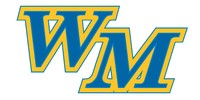 
PTA General Meeting- March, 14th 2023 – 7:00p.m.WelcomeCall to OrderPledge of Allegiance Reading and approval of minutesTreasurer’s Report Principals ReportTitle 1 Upcoming Calendar Events3/17 – St Patrick’s Day, wear Green3/21 – spring pictures3/21-3/24 – coin wars3/23 – 2nd and 3rd Grade assembly, Science Takes Flight3/23 - School Board Meeting –@ 7 PM in the Borough Building3/31 - 2 hour early Release @1:30 4/6 – Half Day4/7-4/10 – spring breakCommittee ReportsAssembly *Birthday w/ principalBox topsFun day *Lottery calendarsMembershipParty refreshmentsPlayground safetyPublicityPurse bash *Santa shopBook fair *Skating party Student giftTeacher appreciation *3rd Grade Field Day *Unfinished BusinessSteam Night was a Success!Purse BashFun DayBowling NightIce Cream PartyNew Business3rd Grade Field Day, Shirts and budgetCoin WarsBook Fair and Grand Event Filling Chair Positions for next year Membership Raffle Next Meeting: 4/11 @ 7:00 pmAdjournPresident			Vice President		Secretary			Treasurer
Cara Surmick		Jen Becher		Nicole Sopko		 	Lauren Rowe
412-779-7576		717-514-2835		412-302-9665			412-848-4991
cara.surmick@gmail.com	jbecher@gamil.com	nsopko44@yahoo.com		lauren.rowe4@gmail.com